PRODUCT STRATEGY 
TEMPLATE 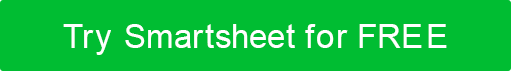 PRODUCT STRATEGYPRODUCT STRATEGYCompetitive LandscapePRODUCT STRATEGYLean CanvasCOMPANYLOCATIONCompany OverviewProduct Vision StatementBusiness ObjectivesProduct ObjectivesKey ResultsCriteriaYour CompanyCompetitor ACompetitor BStrengthsWeaknessesPricing Strategy1. PROBLEM4. SOLUTION3. UNIQUE VALUE3. UNIQUE VALUE9. UNFAIR ADVANTAGE2. CUSTOMER SEGMENTTop 3 problems:
1. First
2. Second
3. ThirdTop 3 featuresSingle clear and compelling message that states why you are different and worth buying.Single clear and compelling message that states why you are different and worth buying.Advantage that can't be easily copied or bought.Target customers and users.EXISTING ALTERNATIVES8. KEY METRICSHIGH LEVEL CONCEPTHIGH LEVEL CONCEPT5. CHANNELSEARLY ADOPTERSList how these problems are solved today.Key activities to measure.List your X for Y analogy.List your X for Y analogy.Path to customers.List characteristics of your ideal customers7. COST STRUCTURE7. COST STRUCTURE7. COST STRUCTURE6. REVENUE STREAMS6. REVENUE STREAMS6. REVENUE STREAMSList your fixed and variable costs.List your fixed and variable costs.List your fixed and variable costs.List your sources of revenue.List your sources of revenue.List your sources of revenue.DISCLAIMERAny articles, templates, or information provided by Smartsheet on the website are for reference only. While we strive to keep the information up to date and correct, we make no representations or warranties of any kind, express or implied, about the completeness, accuracy, reliability, suitability, or availability with respect to the website or the information, articles, templates, or related graphics contained on the website. Any reliance you place on such information is therefore strictly at your own risk.